Открытый урок в 6 классе по русскому языку и математики на тему: «Число. Имя числительное. Особенности склонения числительных» Цели.  Знать:Чем отличаются числа от имени числительного;В чем состоят особенности склонения количественных числительных в письменной и устной речи;Где можно услышать соответствующее языковой норме употребление числительных в устной речи.Уметь:Отличать число от числительного;Грамотно записывать число и числительное;Грамотно употреблять в устной речи имя числительное, высказываться на лингвистическую тему;Пользоваться справочными материалами (учебник математики, русского языка, толковым словарем, энциклопедическим словарем)Показать: глубокую взаимосвязь наук.Дать: целостное представление об окружающем нас мире.Ход урока. 1). Оргмомент.2). Вступительное слово учителя русского языка.Ребята, сегодня у нас не простой урок, а интегрированный.Интеграция – процесс сближения и связи наук. («Советский энциклопедический словарь». Научно-редакционный совет: А.М.Прохоров(пред.), М.С.Гиляров, Е.М Жуков и др. – М. :»Советская энциклопедия, 1980).3). Определение темы урока.- Чтение забавных стихотворений Ванды Хотомской.3 – три.Есть у нас 3 сес3цы,Вы не знаете их?Как бы мне ухи3тьсяРассказать о троих?У одной, что в С3жове, Над окошком жил с3ж.С3чь она мастерица –Приходи к ней, малыш!100 –сто.У про100го 100рожа –Непро100рный дом:Ча100 в нём 100ножкаБродит под 100лом.Дорожит 100ножкаЧи100тою ногИ 100личной ваксойЧистит 100 сапог.Вме100 двух не про100Вычистить все 100, Сразу 100лько обувиНе носил никто.(перевод Л.Кондратенко)- Почему трудно читать эти тексты?- К какому стилю они принадлежат?Учитель математики.- Запишите числа 3, 100.Учитель русского языка.- Запишите числительные: три, сто.- О чём мы будем говорить на уроке? Сформулируйте тему урока.- Записать тему урока на доске и в тетради. ( Число.  Имя числительное.)4). Новая тема.- По толковому словарю определить лексическое значение слов «число», «числительное».-На какие разряды делятся количественные числительные?(целые, дробные, собирательные).Учитель математики.- Поговорим о целых числах. Запишите и решите пример    147+11 (запись на доске)- Прочитайте свою запись. - Вспомните, как читаются числа в сумме?- Проверим свои знания по учебнику «Математика  5 класс»Текст в рамке на стр. 37.- Прочитаем  эту  запись. (сумма ста  сорока семи и одиннадцати равна ста пятидесяти восьми)Учитель русского языка.-Каким глаголом можно заменить знак «плюс»?  (прибавить)- Как ещё можно прочитать пример? Ведь мы к чему-то прибавляем что-то и  что-то получается.К ста сорока семи прибавить одиннадцать, получится сто пятьдесят восемь.- Что происходит с составным количественным числительным, обозначающем целое число?Вывод.  У составного количественного числительного склоняются все слова. - Проверим свои наблюдения и  прочитаем первый текст в рамке на стр.99.- О чем  ещё мы будем говорить на уроке? (о склонении числительных)- Анализ таблицы №205.-Какие по составу числительные здесь представлены? (сложные)- Какую особенность склонения числительных, представленных в таблице, вы заметили?(у сложных числительных склоняются обе части)- Сравним свои наблюдения с текстом в рамке на стр. 98.Учитель математики.- Решим пример 1230 -18- Выполните  №209 (выборочно), №210Прочитаем решение. Но при этом следите за верным сочетанием глаголов и предлогов.  Что  вы заметили?- Сравним свои наблюдения с правилом учебника «Математика 5 класс» стр. 43.(если от тысячи  двухсот тридцати отнять восемнадцать, получится тысяча двенадцать)- Запишите число 150.Учитель русского языка.- Как  можно одним словом записать это число?- Обратимся к тексту №211.-Чтение текста.- Самостоятельное чтение текста во второй рамке на стр.99. - Какую новую для себя информацию вы получили? - №212. (просклонять письменно полтораста метров)- Ребята, при выполнении следующего задания вам необходимо применит и математические знания и знания русского языка. - №210(4) если двадцать пять умножить на одиннадцать и отнять четырнадцать, получится…Учитель математики.- Запишем первое действие числами 25 * 11=275- Прочитайте пример.- Сравните своё чтение с текстом в рамке учебника «Математика 5 класс» стр. 68.- При чтении примера в какой падеж мы ставим каждый множитель? (в родительный падеж).Ещё раз прочитайте пример, следите за произношением.Учитель русского языка.- Выполним задание 3 №210.Физкультминутка. (учитель русского языка)Учитель математики.- Теперь решим уравнение?     Х + 37 = 50.- Прочитайте уравнение и сравните своё чтение с текстом в рамке на стр. 60. учебника «Математика 5 класс».(сумма икс и тридцати семи равна пятидесяти) Игра "Эксперт".В ходе игры ребята решают примеры и уравнения устно. При оценке учитываются правильный числовой результат и грамотное речевое объяснение.Учителя назначают двух ребят из класса экспертами по математике и речи, объяснив предварительно значение этого слова:Эксперт (от лат. Ехреrtus из "опытный") - специалист, дающий заключение при решении какого-либо вопроса."Эксперты" выслушивают ответы ребят, исправляют ошибки. Эксперт по речи следит за культурой речи, исправляет ошибки в произношении. Эксперт по математике исправляет ошибки в вычислениях. Математические примеры для этой игры могут быть заранее написаны на доске.Если ошибка в произношении или вычислении не замечена экспертами, учителя, как главные эксперты, должны немедленно ее исправить сами или обратиться с вопросом к классу:- Какие ошибки не были замечены?В конце игры учителя оценивают работу экспертов и отвечающих. Эта игра нравится ребятам. В течение урока экспертами смогут побывать 8-10 учеников, как по выбору учителя, так и по выбору класса. Выбирая эксперта, дети должны понимать, что это должны быть знающие ученики. На обычных, традиционных уроках можно предварительно провести конкурс на право быть экспертами на интегрированном уроке. Таким образом, у всех учеников будет дополнительный стимул проявлять знания и умения в течение четверти при подготовке к необычному уроку, чтобы иметь возможность побывать в роли учителя, самоутвердиться, закрепить свои знания.№382.а) 15*6                  б) 88-19            в)100-19:18                               :23                  :3*19                               *15                +23+6                                 +55                *4_____                          _____              ______     ?                                   ?                      ?   №372. а) х+35=85 (сумма икс и тридцати пяти равна восьмидесяти пяти)б) у -94=18 (разность игрек и девяносто  четырёх равна восемнадцати)в)156 +х=218 (сумма ста пятидесяти шести и икс равна двести восемнадцати)г) 85 – у =30 (разность восьмидесяти пяти и игрек равна тридцати)Этот игровой прием не нов, но еще раз хочется отметить его важность. Возможность побывать в роли учителя помогает ученику развить умение говорить с большой аудиторией, навыки культуры общения с одноклассниками.Таким образом, оба учителя формируют начальные навыки употребления числительных в конкретной речевой ситуации - на уроках математики.Учитель русского языка.- Что обозначают дробные числительные? (дробные числа)Учитель математики.- Из скольки частей состоит дробь? (из двух)- Как называются эти части? (числитель и знаменатель)Учитель русского языка.- №221 (устно просклонять числительное ¼  письма)- Что вы заметили? Как склоняется числитель и как знаменатель? (работа с таблицей)- Чтение текста о склонении дробных числительных. ( «Русский язык 6 класс» стр. 102, первый абзац)Учитель математики.- А теперь прочитаем текст в рамке на стр. 141 учебник «Математика 5 класс».Учитель русского языка.- Эти  тексты взаимодополняют друг друга. - Но какие числительные мы пока не изучали? (порядковые)  - №221 письменно просклонять ¾ книги.- Обратите внимание на существительное. В каком падеже ставится существительное при склонении дробного числительного? (в родительном падеже)- Сравним свои наблюдения со вторым абзацем текста в рамке на стр. 102.Учитель математики.- Запишем число 1,5.Учитель русского языка.- Запишем это же число словом (полтора).- Проверьте себя, используя текст в рамке на стр. 103. - №223 (табл.) – наблюдения над склонением числительного полтора. - №224 (просклонять словосочетание полторы грядки). В числительном поставьте ударение.Физкультминутка  (учитель математики)Вот мы руки развели,
Словно удивились.
И друг другу до земли
В пояс поклонились!
Наклонились, выпрямились,
Наклонились, выпрямились.
Ниже, ниже, не ленись,
Поклонись и улыбнись.Учитель математики.- Прочитайте задание упражнения  №225 (составление математической задачи)- Запишите текст задачи в тетрадь.Учитель русского языка.- О чём мы говорили на сегодняшнем уроке?- В чём необычность урока? - Предположите, почему урок о склонении числительных вам проводили учителя таких разных на первый взгляд учебных предметов?-В окружающем нас мире числа и слова «живут» рядом, «сотрудничая» друг с другом.- Числительное мы изучаем в 6 классе, а в жизни встречаемся с ним в младшем возрасте.(чтение фрагментов из художественной литературы)И на пир весёлый тотЦарь одиннадцать зовётЧародеек молодых;Было ж всех двенадцать их;Но двенадцатой одной,Хромоногой, старой, злой,Царь на праздник не позвал.Отчего ж так оплошалНаш разумный царь Матвей? ( В. Жуковский «Спящая царевна».)Там лес и дол видений полны;Там о заре прихлынут волны На брег песчаный и пустой,И тридцать витязей прекрасныхЧредой из вод выходят ясных, И с ними дядька их морской.  (А. Пушкин «Руслан и Людмила»)Учитель русского языка.Образцом употребления числительных в речи может служить сказка Ф. Кривина «Таблица умножения»На последней странице тетради выстроилась таблица умножения. Строгие колонки чисел стоят, сомкнув ряды, и готовы по первому знаку продемонстрировать свою силу и мощь любому ученику - от первого до десятого класса. По первому знаку - это понятно. Ведь командует парадом Знак Равенства.- Равняйтесь! - командует Знак Равенства.И числа равняются. Дважды два равняется четырем. Трижды пять равняется пятнадцати. Семью восемь равняется пятидесяти шести. Вот какая здесь во всем точность. Таблица умножения - суровая дисциплина, но числа подчиняются ей легко и охотно.Разве можно не подчиниться дисциплине, которая существует под знаком равенства?!Учитель математики.- Сказки – сказками, а где же в повседневной жизни мы можем встретить образец употребления числительных?  (прогноз погоды)  Ключевые слова урока.Итоги урока.Домашнее задание. Сочинить сказку, в которой есть числительные.Таблица умножения.2*1=2                    3*1=3              4*1=4          5*1=5        6*1=6        7*1=7         8*1=8            9*1=92*2=4                    3*2=6             4*2=8          5*2=10      6*2=12       7*2=14      8*2=16          9*2=182*3=6                    3*3=9             4*3=12        5*3=15      6*3=18      7*3=21       8*3=24          9*3=272*4=8                    3*4=12          4*4=16         5*4=20      6*4=24      7*4=28       8*4=32          9*4=362*5=10                 3*5=15           4*5=20         5*5=25      6*5=30     7*5=35       8*5=40           9*5=452*6=12                 3*6=18           4*6=24         5*6=30      6*6=36      7*6=42      8*6=48            9*6=542*7=14                 3*7=21           4*7=28         5*7=35      6*7=42      7*7=49      8*7=56            9*7=632*8=16                 3*8=24          4*8=32          5*8=40      6*8=48     7*8=56       8*8=64            9*8=722*9=18                 3*9=27         4*9=36           5*9=45     6*9=54      7*9=63       8*9=72            9*9=812*10=20               3*10=30       4*10=40       5*10=50     6*10=60    7*10=70    8*10=80         9*10=90Прогноз погоды.Ночь +5
Ветер Западный - Северо-западный, 3 м/с, влажность 89% видимость 16 км, вероятность осадков 20% Утро +4
Ветер Западный, 4 м/с, влажность 79% видимость 16 км, вероятность осадков 20% День +6
Ветер Западный, 5 м/с, влажность 73% видимость 16 км, вероятность осадков 50% Вечер +5
Ветер Западный - Юго-западный, 5 м/с, влажность 76% видимость 16 км, вероятность осадков 20%подготовили урок:учитель русского языка Король Т.В.учитель математики Аманова Л.А.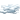 ПасмурноПасмурно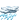 Местами дождиПасмурно